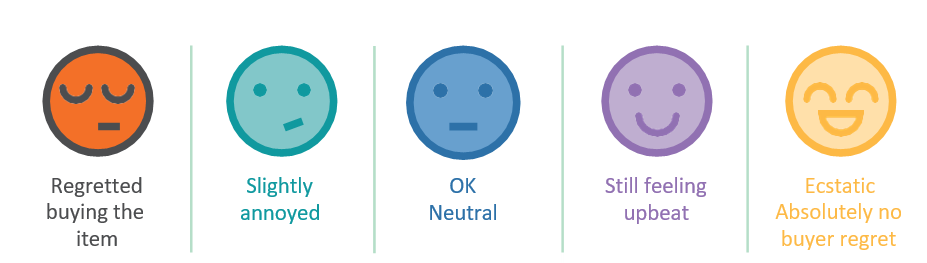 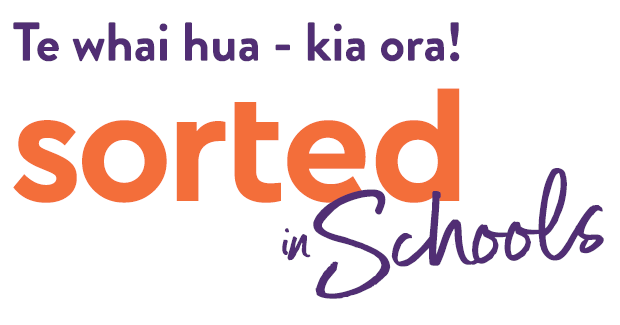 My Spending DiaryKeep your spending diary over a one-week 
period or keep it for someone in your householdDateItemNeed/WantHow did you feel immediately after buying the item?Wk1Wk2Wk1Wk2Wk1Wk2Wk1Wk2Wk1Wk2How did you feel immediately after buying the item?How did you feel immediately after buying the item?How did you feel immediately after buying the item?How did you feel immediately after buying the item?How did you feel immediately after buying the item?How did you feel immediately after buying the item?How did you feel immediately after buying the item?How did you feel immediately after buying the item?How did you feel immediately after buying the item?How did you feel immediately after buying the item?How did you feel immediately after buying the item?How did you feel immediately after buying the item?How did you feel immediately after buying the item?How did you feel immediately after buying the item?How did you feel immediately after buying the item?How did you feel immediately after buying the item?